ROPE RESCUE TRAINING 			2960KW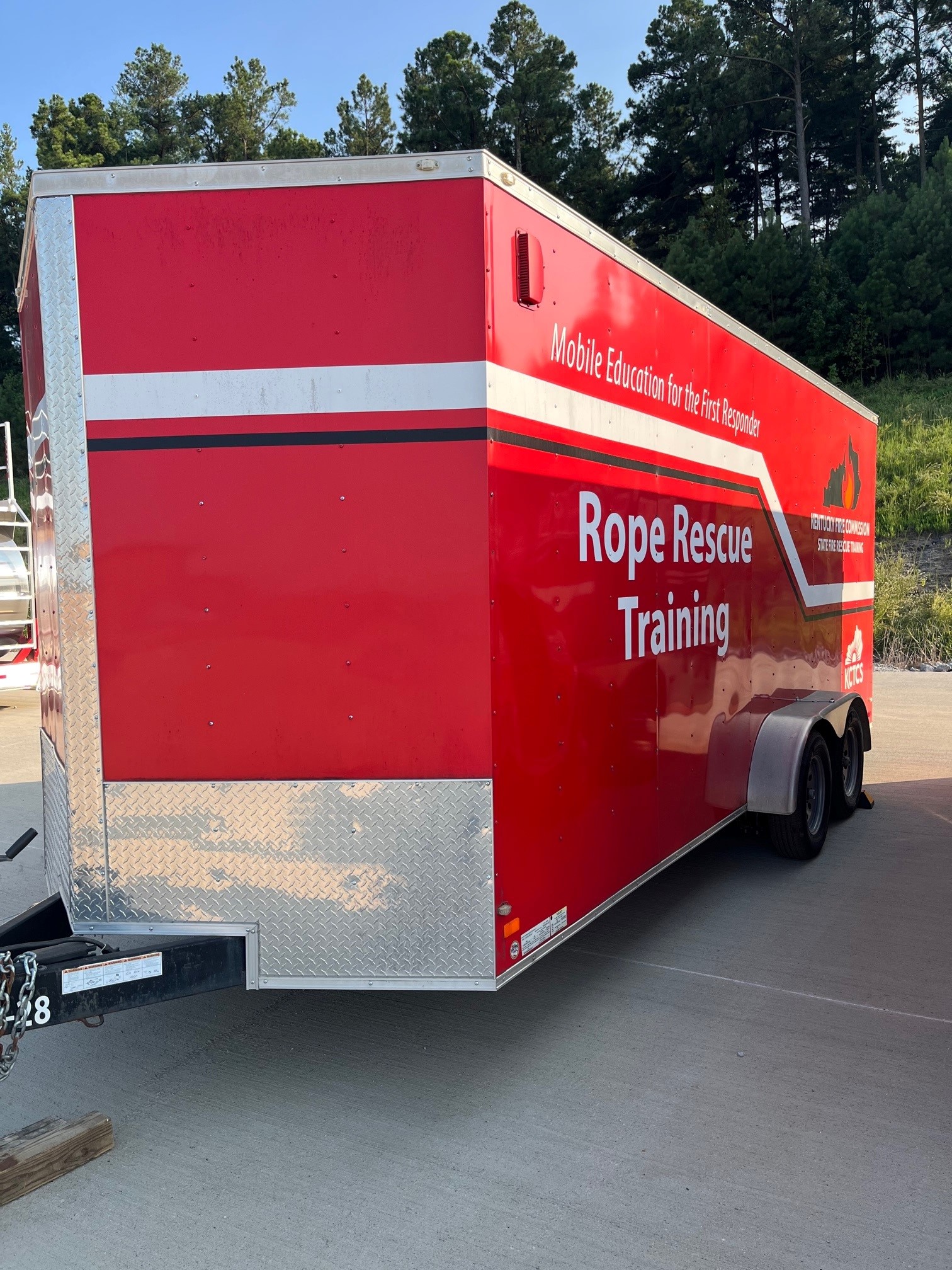 LOCATIONDistrict 3 Training CenterCalhoun, KYSPECIFICATIONS:Length		18’Width		8’Mfg Date	2016Tag-along	2 5/16” ballOBJECTIVESTo carry the equipment necessary for Rope Rescue Training classes from the Awareness, Operations to the Technician level Rope Rescue courses.CAPABILITIESThis trailer contains ropes, equipment, harnesses and other equipment necessary to support a rope rescue class.